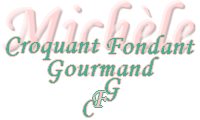 Foie gras en crumble
Pour 4 Croquants-Gourmands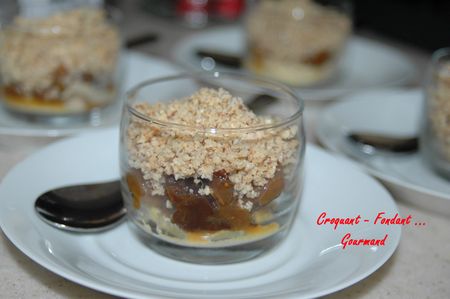 - 1 bloc de foie gras de canard (130 g) Petricorena - 4 càc de compote de mendiant (ici) Crumble : - 25 g de farine - 25 g de noisettes - 20 g de beurre - ½ càc de selPréchauffage du four à 200°. La compote de mendiant :  Voir la recette. Le crumble :Réduire les noisettes en poudre.Ajouter la farine, le sel, le beurre mou en parcelles et mélanger rapidement jusqu'à l'obtention d'un sable grossier.Étaler le sable sur une plaque à pâtisserie.Mettre au four pendant 8 à 10 minutes en surveillant et en remuant à mi-cuisson.Retirer du four lorsque le crumble est bien doré et laisser refroidir.Les verrines :Couper le foie gras en 6 rondelles.Mettre une rondelle au fond de chaque verrine.Couvrir d'une cuillerée de compote de mendiant.Déposer la moitié d'une rondelle de foie gras. Couvrir de crumble.Servir très frais.